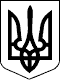 УКРАЇНАЧЕЧЕЛЬНИЦЬКА РАЙОННА РАДАВІННИЦЬКОЇ ОБЛАСТІРІШЕННЯ № 35716 лютого  2018 року                                                                  18 сесія 7 скликанняПро Програму надання матеріальної допомоги жителям Чечельницького району на 2018-2020 роки	Відповідно до пункту 16 частини 1 статті 43 Закону України «Про місцеве самоврядування в Україні», пункту 4 статті 89  Бюджетного кодексу України, враховуючи висновки постійних комісії районної ради з питань бюджету та комунальної власності, з питань соціального захисту населення, освіти, культури, охорони здоров’я, спорту та туризму, районна рада ВИРІШИЛА:	1. Затвердити Програму надання матеріальної допомоги жителям Чечельницького району на 2018-2020 роки (додаток 1).	2. Затвердити Положення «Про порядок використання фонду голови районної ради та голови районної державної адміністрації» (додаток 2).	3. Контроль за виконанням цього рішення покласти на постійні комісії районної ради з питань бюджету та комунальної власності (Савчук В.В.), з питань соціального захисту населення, освіти, культури, охорони здоров’я, спорту та туризму (Воліковська Н.В.).Голова районної ради					            С.В. П’яніщук 